Publicado en Barbastro, Huesca el 28/05/2018 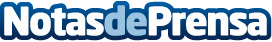 Barbastro se volcará en la fotografía y el Festival de Música Polifonik Sound durante el mes de junioLa capital de Somontano ofrecerá el V Festival de Fotografía Emergente y la undécima edición del consolidado Festival de Música independiente Polifonik Sound. Los días 22 y 23 de junio, La casa azul, La habitación roja o Delorentos estarán en BarbastroDatos de contacto:Montserrat García CastillónComunicación Marketing Mercadotecnia SLNota de prensa publicada en: https://www.notasdeprensa.es/barbastro-se-volcara-en-la-fotografia-y-el Categorias: Fotografía Gastronomía Música Aragón Entretenimiento Turismo Eventos Restauración http://www.notasdeprensa.es